What Makes a Good Sample Notes		Name ___________________Why do you need a sample? When you are collecting data, it is very difficult to ask every person in that population. So you want to be able to ask a smaller amount of people and then make a generalization about your findings that applies to the entire population.What makes a good sample?The larger the sample, the betterIt has to try to represent the population that is being studiedThe sample should not have biasWhat is a random sample? A sample set up so that each member of the target population has an equally likely chance of occurringLook at the following situation and determine if it is a good random sample:1) Your teacher is going to give a prize to 10 students in the class. Your teacher puts every students name into a basket and pulls out one name at a time.2) Your school cafeteria is going to make some changes to the menu. They ask the first 150 students in the cafeteria what they would change about the menu.3) Your school is going to get some new physical education equipment. They ask all of the boys in each class what equipment they would prefer.4) Your PTA is going to pay for a cultural arts assembly. They ask 200 randomly selected students in the hallways all over the building.5) Your school is going to have a fundraiser. They ask 5 random students what events they would like to have in order to raise money for the school.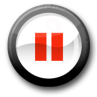 Pause the video and try these on your own!Then press play and check your answers with a color penLook at the following situation and determine if it is a good random sample and tell why or why not.1) Your teacher is going to give a prize to 10 students in the class. Your teacher puts every girls name into a basket and pulls out one name at a time.2) Your school cafeteria is going to make some changes to the menu. They ask 20 students randomly selected from each grade level what they would change about the menu.3) Your school is going to get some new basketball equipment. They randomly select 15 members of the baseball and soccer team to get their opinion.4) Your PTA is going to pay for a cultural arts assembly. They put all 10 of the options in a bag and pull out one.5) Your school is going to have a fundraiser. They ask 5 girls and 5 boys from each class to see what events they would like to have in order to raise money for the school.